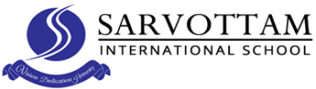 Fee Structure (2023-24)CBSE registration fee will be charged separately on actuals, as demanded by CBSE at the time of registration, and as applicableS.NOCOMPONENTAMOUNTREMARKS1Prospectus and Registration1000/-NON REFUNDABLE2Admission Fee50,000/-ONE TIME, NO PART PAYMENTS ALLOWED

2Admission Fee50,000/-ONE TIME, NO PART PAYMENTS ALLOWED

2Admission Fee50,000/-ONE TIME, NO PART PAYMENTS ALLOWED

2Admission Fee50,000/-ONE TIME, NO PART PAYMENTS ALLOWED

2Admission Fee50,000/-ONE TIME, NO PART PAYMENTS ALLOWED

3Sibling Discount40,000/-Sibling discount 10000/- on second and third child.4Composite Fees   
(Quarterly)4Composite Fees   
(Quarterly)aPre-Nursery-X27800/-No DiscountbClass XI and XII29600/-No Discount5Lab fee 
(PCB, Comp, Fashion Studies)500/-(Per Quarter per subject)No discount5Lab fee 
(PCB, Comp, Fashion Studies)500/-(Per Quarter per subject)No discount6Other feeAs per activities proposed in the session and on actuals